  الجمـــهوريـــــــــة الجزائريـــــــة الديمقراطيــــــة الشعبيــــــــــــةREPUBLIQUE ALGERIENNE DEMOCRATIQUE ET POPULAIREوزارة التـعليم العــالي والبـحث العـلميMINISTERE DE L’ENSEIGNEMENT SUPERIEUR ET DE LA RECHERCHE SCIENTIFIQUEوكالة للتصويت انا المضي اسفله السيد ...................................................................................استاذ بقسم .................................................................................................حامل لوثيقة الهوية......... رقم .................................... الصادرة ب ....................في .....................................امنح هذه الوكالة للاستاذ ............................. قسم ...........................................حامل لوثيقة الهوية......... رقم .................................... الصادرة ب ....................في .....................................للتصويت نيابة عني في انتخابات الهيئات العلمية لكلية الاداب و اللغات المقررة يوم . 20/02/2020حرر في : ..............امضاء الموكل                                            امضاء الموكل له تأشيرة رئيس القسم جــامعة 8 مــاي 1945  قـــالمــــةكليـة الآداب واللغـــات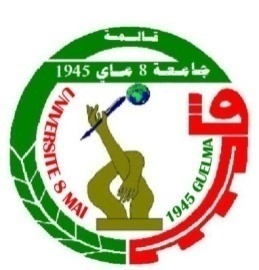 UNIVERSITE 8 MAI 1945GUELMAFaculté des lettres et des langues